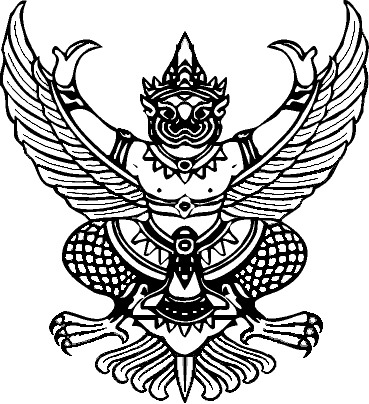 ประกาศองค์การบริหารส่วนตำบลดอนมันเรื่อง  ประกาศใช้ข้อบัญญัติงบประมาณรายจ่ายประจำปีงบประมาณ  พ.ศ. ๒๕๖๑*****************************อาศัยอำนาจตามความในมาตรา ๘๗ แห่งพระราชบัญญัติสภาตำบลและองค์การบริหารส่วนตำบล พ.ศ. ๒๕๓๗  และที่แก้ไขเพิ่มเติมถึง  (ฉบับที่ ๖)  พ.ศ. ๒๕๕๒  ประกอบกับสภาองค์การบริหารส่วนตำดอนมัน  ได้มีมติในการประชุมสภาองค์การบริหารส่วนตำบลดอนมัน  สมัยสามัญสมัยที่ ๓/๒๕๖๐ ครั้งที่ ๒  เมื่อวันที่  ๒๓  สิงหาคม ๒๕๖๐ เห็นชอบร่างข้อบัญญัติองค์การบริหารส่วนตำบลดอนมัน   เรื่อง งบประมาณรายจ่ายประจำปีงบประมาณ พ.ศ. ๒๕๖๑  และนายอำเภอประทาย  ได้อนุมัติให้องค์การบริหารส่วนตำบลดอนมัน  ประกาศใช้ข้อบัญญัติงบประมาณรายจ่ายประจำปีงบประมาณ พ.ศ. ๒๕๖๑  ตามหนังสืออำเภอประทาย ที่ นม ๐๐๒๓.๒๔/๒๖๖๖  ลงวันที่  ๒๘  กันยายน ๒๕๖๐  ให้เป็นไปตามระเบียบกระทรวงมหาดไทย  ว่าด้วยวิธีงบประมาณขององค์กรปกครองส่วนท้องถิ่น พ.ศ. ๒๕๔๑  แก้ไขเพิ่มเติม (ฉบับที่ ๓) พ.ศ. ๒๕๔๓  หมวด ๔ ข้อ ๓๒  และหมวด ๖  ข้อ ๓๙ องค์การบริหารส่วนตำบลดอนมัน  จึงประกาศใช้ข้อบัญญัติงบประมาณรายจ่ายประจำปีงบประมาณ พ.ศ. ๒๕๖๑  โดยมีผลบังคับใช้ตั้งแต่วันที่ ๑  ตุลาคม ๒๕๖๐  เป็นต้นไปจึงประกาศให้ทราบโดยทั่วกันประกาศ ณ  วันที่  ๒๙   กันยายน พ.ศ. ๒๕๖๐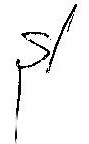 (ลงชื่อ)              (นายสุริชัย  ศรีคำปลิว)ปลัดองค์การบริหารส่วนตำบล  ปฏิบัติหน้าที่                                                                          นายกองค์การบริหารส่วนตำบลดอนมัน